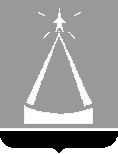 СОВЕТ ДЕПУТАТОВГОРОДСКОГО ОКРУГА ЛЫТКАРИНОРЕШЕНИЕ28.07.2022 № 237/30г.о. ЛыткариноО внесении изменений и дополнений вРешение Совета депутатов городского округа Лыткарино «Об утверждении бюджета городского округа Лыткарино на  2022 год и на плановый период 2023 и 2024 годов В соответствии с Бюджетным кодексом Российской Федерации,с учетом закона Московской области от 06.07.2022 №126/2022-ОЗ «О внесении изменений в Закон Московской области «О бюджете Московской области на 2022 год и плановый период 2023 и 2024 годов», уведомлений Министерства экономики и финансов Московской области о предоставлении межбюджетных трансфертов,                    а также с учетом необходимости решения первоочередных задач муниципального образования «Городской округ Лыткарино Московской области», Совет депутатов городского округаРЕШИЛ:1. Утвердить изменения и дополнения в бюджет городского округа Лыткарино на  2022 год и  на плановый  период 2023 и 2024 годов (прилагается).2. Направить настоящие изменения и дополнения в бюджет городского округа Лыткарино на  2022 год  и  на плановый  период 2023 и 2024 годов       Главе городского округа  Лыткарино для подписания и  опубликования в газете «Лыткаринские вести».3. Разместить настоящее решение в сети Интернет на официальном сайте муниципального образования.Председатель Совета депутатов городского округа Лыткарино                                                             Е.В.СерёгинУтвержденоРешением Совета депутатов городского округа Лыткариноот 28.07.2022 №237/30ИЗМЕНЕНИЯ И ДОПОЛНЕНИЯ В БЮДЖЕТ ГородСКОГО ОКРУГА ЛЫТКАРИНО НА 2022 ГОД и НА плановый период 2023 и 2024 годов(утвержденный Решением Совета депутатов г.о. Лыткарино 16.12.2021 № 170/23, с учетом изменений и дополнений, внесенных Решениями Совета депутатов г. о. Лыткарино от 24.03.2022  № 197/26,   от 26.05.2022 №219/28)Пункт 1 Статьи 1 изложить в следующей редакции:«1. Утвердить основные характеристики бюджета городского округа Лыткарино  на 2022 год:а)  общий объем доходов бюджета городского округа Лыткарино в сумме                       
5 084 169,2 тыс. рублей, в том числе объем межбюджетных трансфертов, получаемых из бюджета Московской области в сумме 3 929 878,9 тыс. рублей; б) общий объем расходов бюджета городского округа Лыткарино                           в сумме  5 090 187,3 тыс. рублей;в) дефицит бюджета городского округа Лыткарино в сумме                               6 018,1 тыс. рублей.».Пункт 2 Статьи 1 изложить в следующей редакции:«2. Утвердить основные характеристики бюджета городского округа Лыткарино на плановый период 2023 и 2024 годов:а) общий объем доходов бюджета городского округа Лыткарино                       на 2023 год  в сумме  2 255 214,1 тыс. рублей, в том числе объем межбюджетных трансфертов, получаемых из бюджета Московской области, в сумме          1 100 307,6 тыс. рублей и на 2024 год в сумме 2 173 085,8 тыс. рублей,  в том числе объем межбюджетных трансфертов, получаемых из бюджета Московской области в сумме 1 151 589,0 тыс. рублей;б) общий объем расходов бюджета городского округа Лыткарино                        на 2023 год в сумме 2 253 914,1 тыс. рублей, в том числе условно            утвержденные расходы в сумме 28 918,1 тыс. рублей  и на 2024 год в сумме                                2 170 835,8 тыс. рублей,  в том числе условно утвержденные расходы в сумме 51 050,0 тыс. рублей; в) профицит бюджета городского округа Лыткарино на 2023 год                             в сумме 1 300 ,0 тыс. рублей, профицит бюджета городского округа Лыткарино                  на 2024 год в сумме 2 250,0 тыс. рублей.».Пункт 4 Статьи 1 изложить в следующей редакции: «4. Утвердить общий объем бюджетных ассигнований, направляемых                        на исполнение публичных нормативных обязательств на 2022 год                                              в сумме 29 756,0 тыс. рублей, на 2023 год в сумме 17 577,0 тыс. рублей и                        на 2024 год  в сумме 17 577,0 тыс. рублей.».Дополнить статьей 10.1 следующего содержания:«Статья 10.1. Установить, что в расходах бюджета городского округа Лыткарино на 2022 год и   на плановый период 2023 и 2024 годов предусматриваются денежные средства на предоставление субсидии юридическим лицам, индивидуальным предпринимателям – производителям товаров, работ, услуг на реализацию мероприятий подпрограммы «Развитие малого и среднего предпринимательства» муниципальной программы «Предпринимательство» на 2020-2024 годы   в сумме:	на 2022 год – 300,0 тыс. рублей.    Расходы, определенные частью 1 настоящей статьи,   предусматриваются Администрации городского округа Лыткарино.Порядок предоставления субсидий устанавливается Администрацией городского округа Лыткарино.Пункт 1 Статьи 12 изложить в следующей редакции:« 1. Утвердить объем бюджетных ассигнований Дорожного фонда городского округа Лыткарино:на 2022 год  в сумме 33 690,0 тыс.рублей, в том числе:- за счет средств бюджета городского округа Лыткарино в сумме 6 648,0 тыс. рублей;- за счет средств субсидии из бюджета Московской области в сумме 27 042,0 тыс.рублей;на 2023 год  в сумме 31 440,3 тыс.рублей, в том числе:- за счет средств бюджета городского округа Лыткарино в сумме 6 367,5 тыс. рублей;- за счет средств субсидии из бюджета Московской области в сумме 25 072,8 тыс.рублей;на 2024 год  в сумме 6 736,9 тыс. рублей за счет средств бюджета городского округа Лыткарино.».       6. Пункт 1 Статьи 13 изложить в следующей редакции:1. Установить размер резервного фонда Администрации городского округа Лыткарино:на 2022 год в сумме    5 138,5 тыс. рублей;на 2023 год в сумме   57 898,3 тыс. рублей;на 2024 год в сумме     3 414,8  тыс. рублей.В Статье 17 число «2 000,0» заменить числом «491,3»: Внести соответствующие изменения и дополнения в приложения к бюджету городского округа Лыткарино на 2022 годи на плановый период 2023 и 2024 годов:- в Приложение 1 «Поступление доходов в бюджет городского округа Лыткарино на 2022 год и на плановый период 2023 и 2024 годов», изложив его в редакции согласно Приложению 1 к настоящим изменениям и дополнениям;- в Приложение 2 «Распределение бюджетных ассигнований по разделам, подразделам, целевым статьям (муниципальным программам городского округа Лыткарино и непрограммным направлениям деятельности), группам и подгруппам видов расходов классификации расходов бюджета городского округа Лыткарино на 2022 год и на плановый период 2023 и 2024 годов», изложив его в редакции согласно Приложению2 к настоящим изменениям и дополнениям;- в Приложение 3 «Ведомственная  структура расходов  бюджета  городского округа  Лыткарино на  2022  год и плановый период 2023 и 2024 годов», изложив его в редакции согласно Приложению 3 к настоящим изменениям и дополнениям;- в Приложение 4 «Распределение бюджетных ассигнований по целевым статьям (муниципальным программам городского округа Лыткарино и непрограммным направлениям деятельности), группам и подгруппам видов расходов классификации расходов бюджета городского округа Лыткарино на 2022 год и на плановый период 2023 и 2024 годов», изложив его в редакции согласно Приложению 4 к настоящим изменениям и дополнениям;- в Приложение 5 «Расходы  бюджета  городского округа  Лыткарино                            по  разделам и подразделам  классификации  расходов  бюджетов на  2022 год и плановый период 2023 и 2024 годов», изложив его в редакции согласно Приложению 5 к настоящим изменениям и дополнениям;- в Приложение 6 «Бюджетные инвестиции в объекты капитального строительства муниципальной собственности городского округа Лыткарино на  2021  год и плановый период 2022 и 2023 годов», изложив его в редакции согласно Приложению 6 к настоящим изменениям и дополнениям;- в Приложение 7 «Источники внутреннего финансирования дефицита бюджета городского округа Лыткарино на 2022 год и на плановый период 2023 и 2024 годов», изложив его в редакции согласно Приложению 7 к настоящим изменениям и дополнениям;- в Приложение 12 «Направление расходования и объем средств межбюджетных трансфертов, предоставляемых из бюджета Московской области бюджету городского округа Лыткарино на 2022 год и на плановый период 2023 и 2024 годов», изложив его в редакции согласно Приложению 8 к настоящим изменениям и дополнениям.Глава городского округа Лыткарино				                 К.А. Кравцов 